參觀自來水廠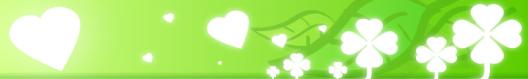 參觀汙水淨化場 喚醒環保意識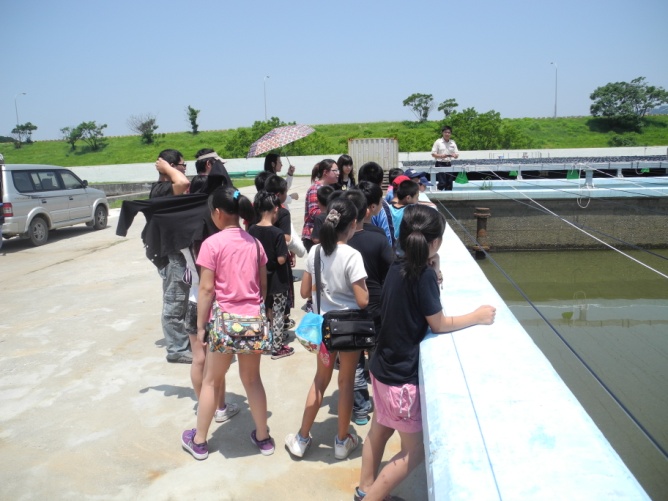 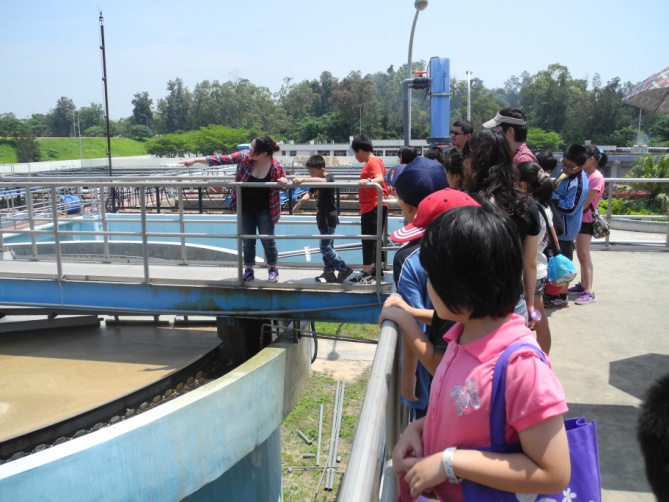     原來獲得乾淨的水需要經過多道處理手續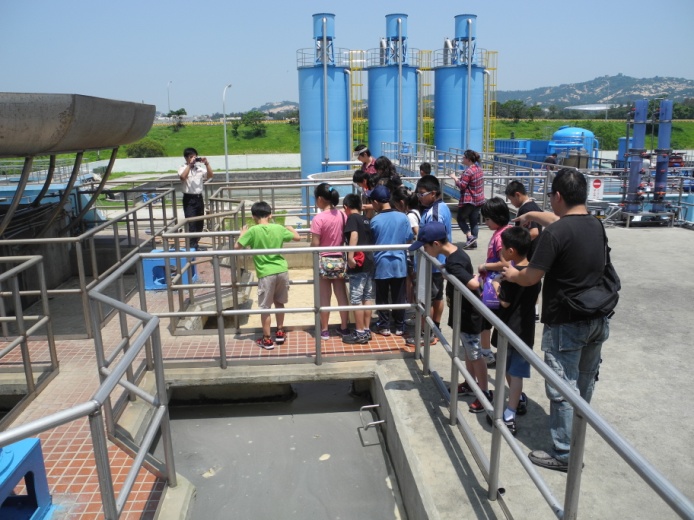 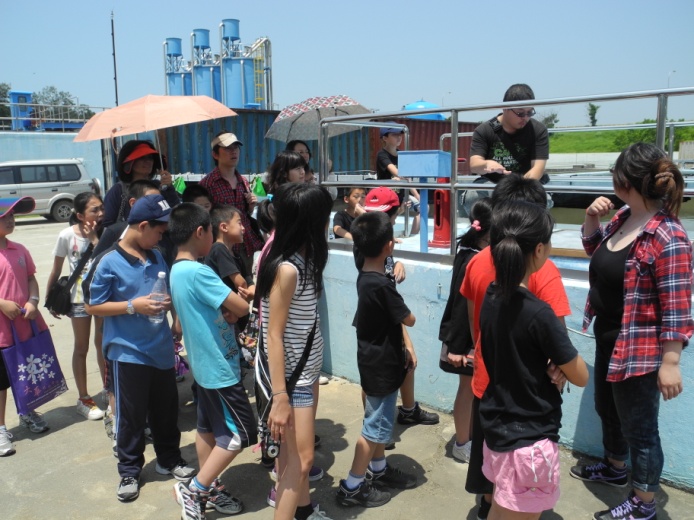 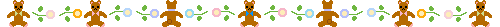 參觀自來水廠觀看金門地區水資源運用簡報-惜水如金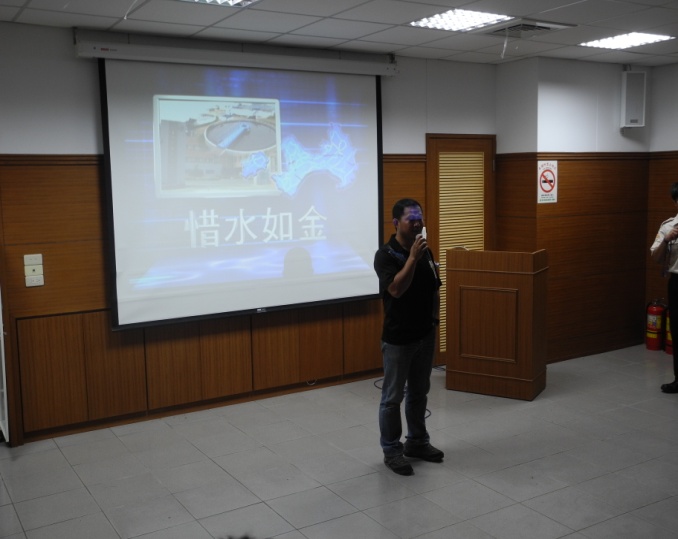 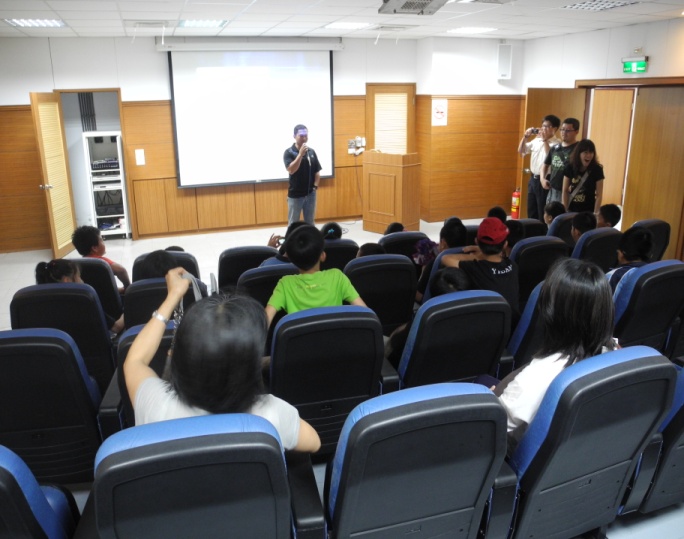     水廠員工用簡單的實驗來介紹淨化水的過程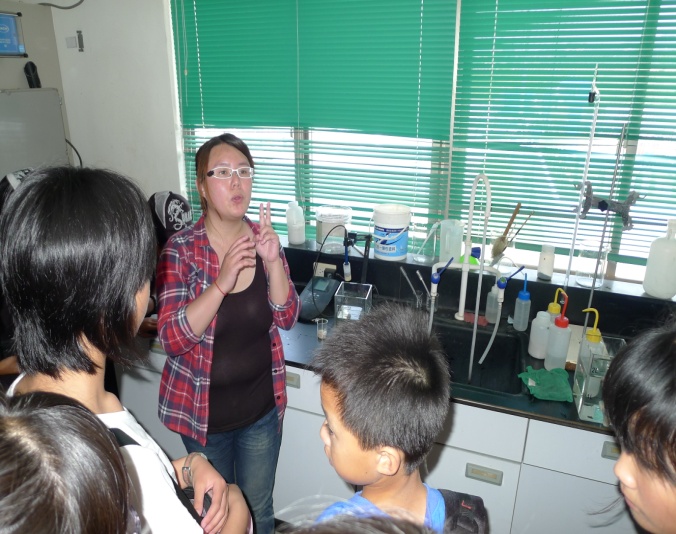 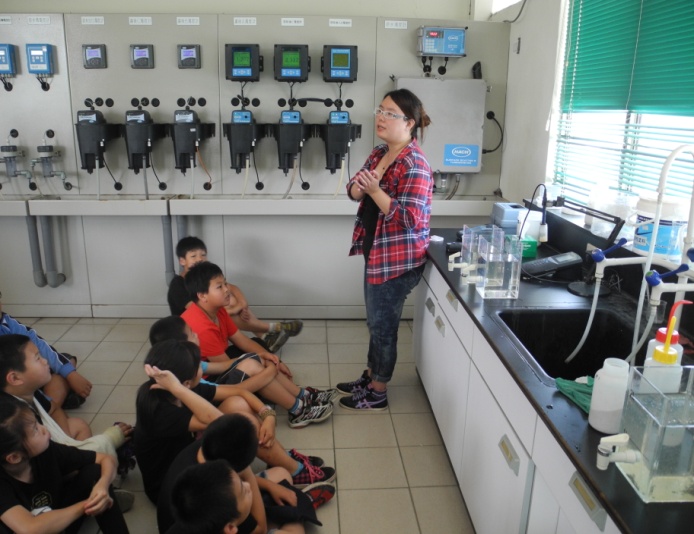 參觀自來水廠參觀海水淡化廠 了解海淡四步驟-沉、濾、濾、膜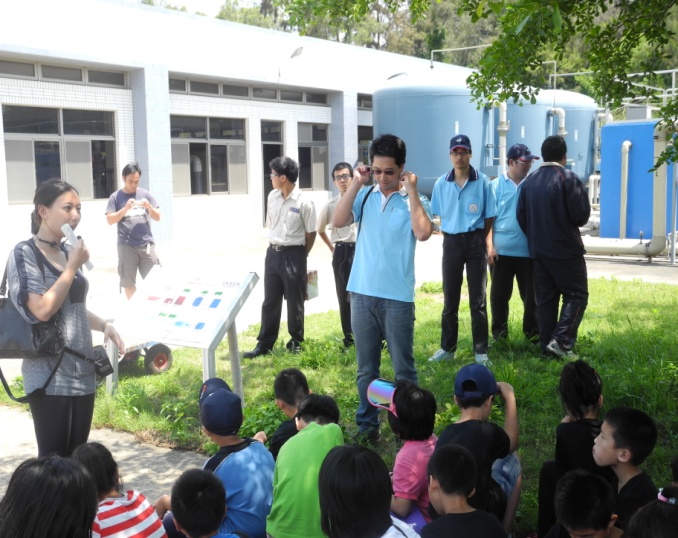 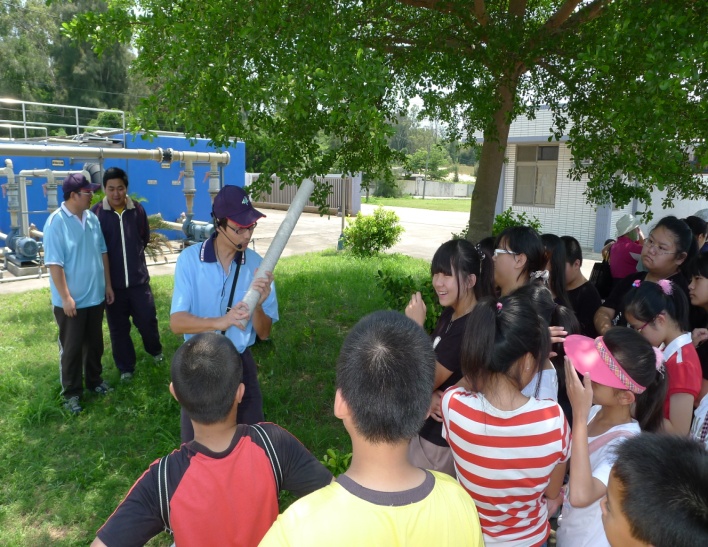     參觀海淡廠內部實際作業情形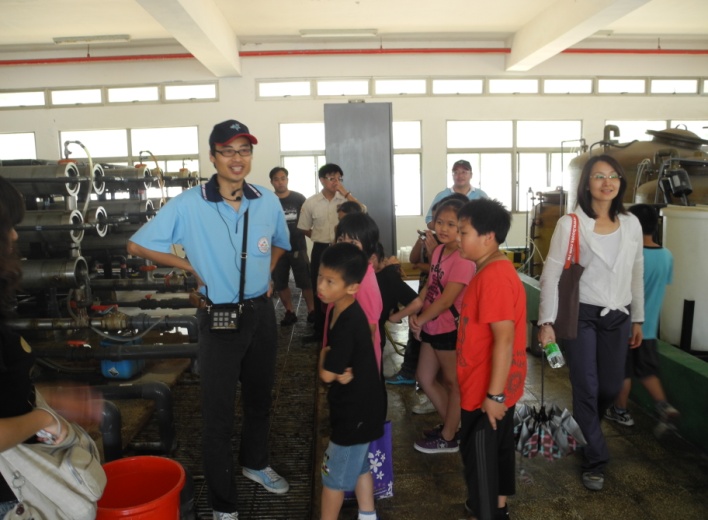 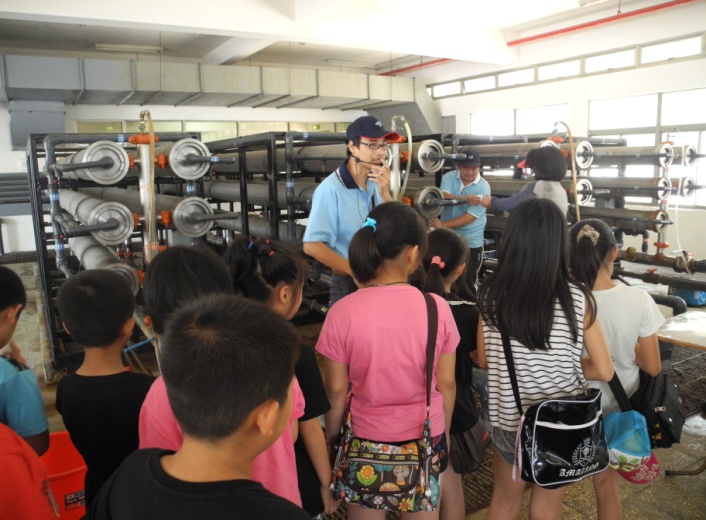 參觀自來水廠當場試喝經過淡化之海水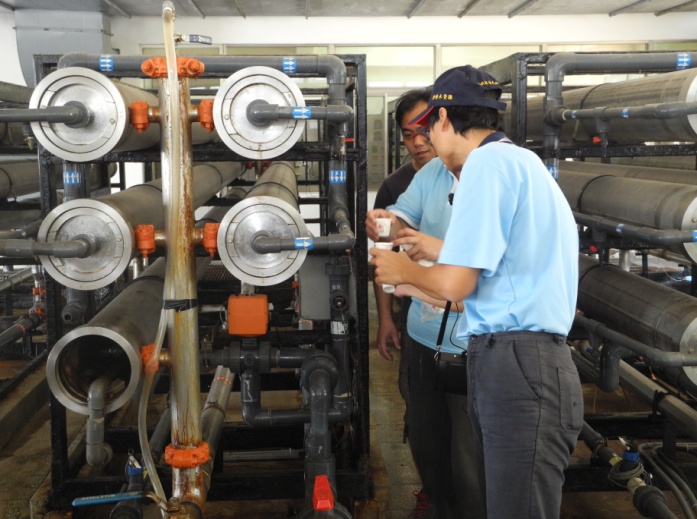 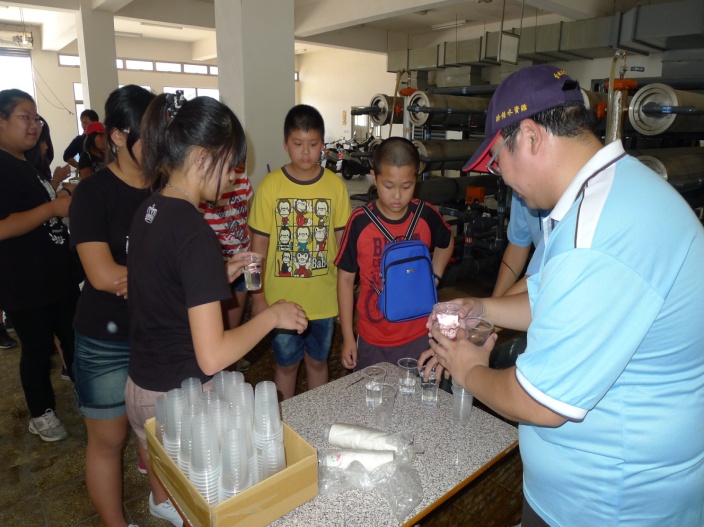     學生都能了解金門地區水資源的珍貴 需要節約用水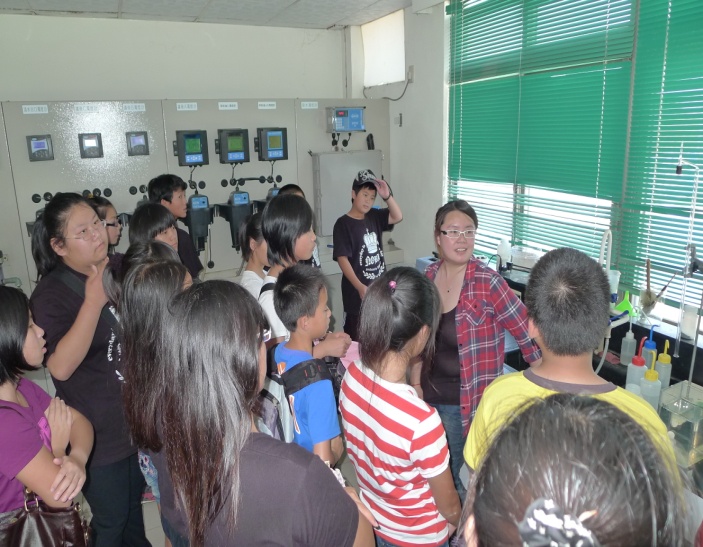 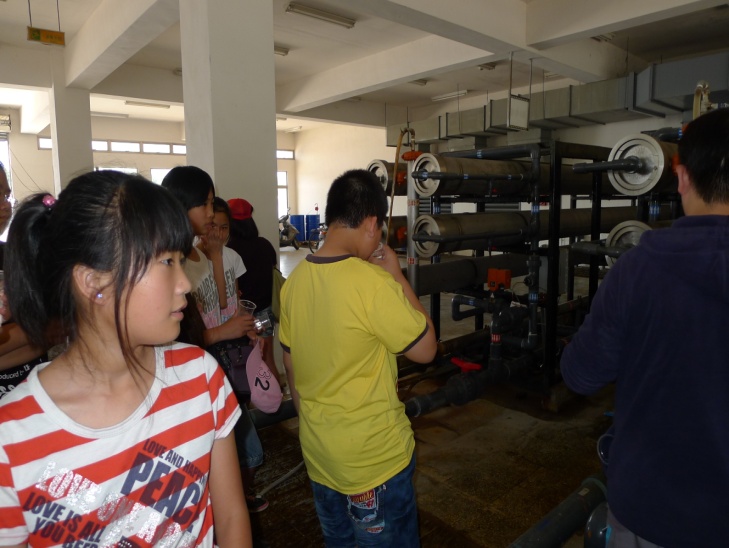 參觀金湖國中 能源教室湖中主任為我們的參訪開場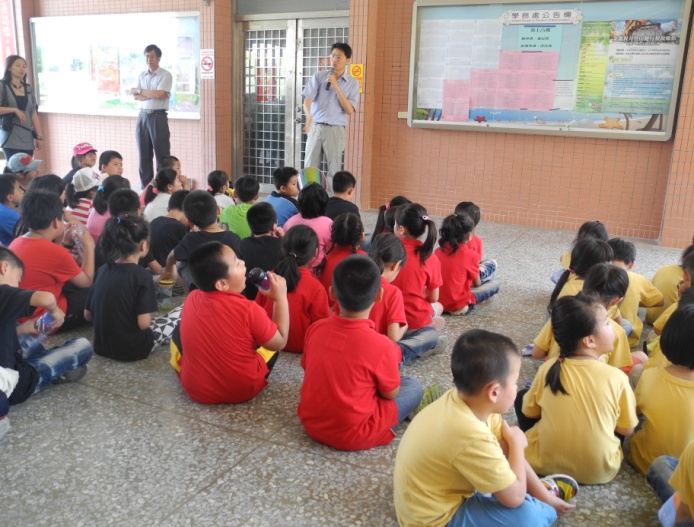 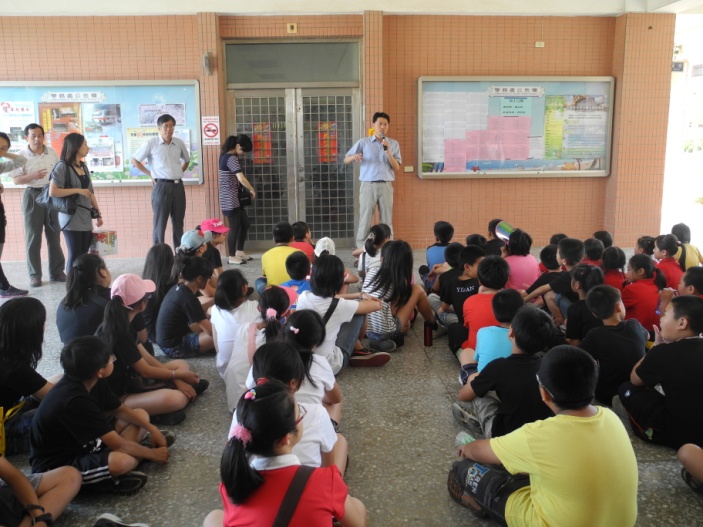     參觀太陽能發電系統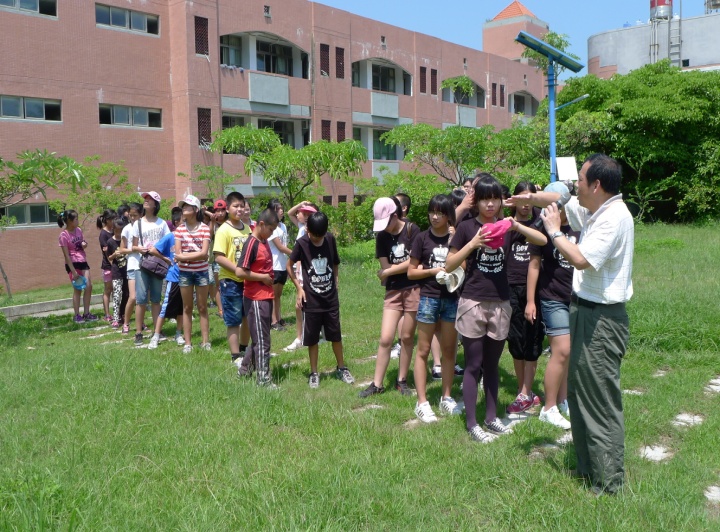 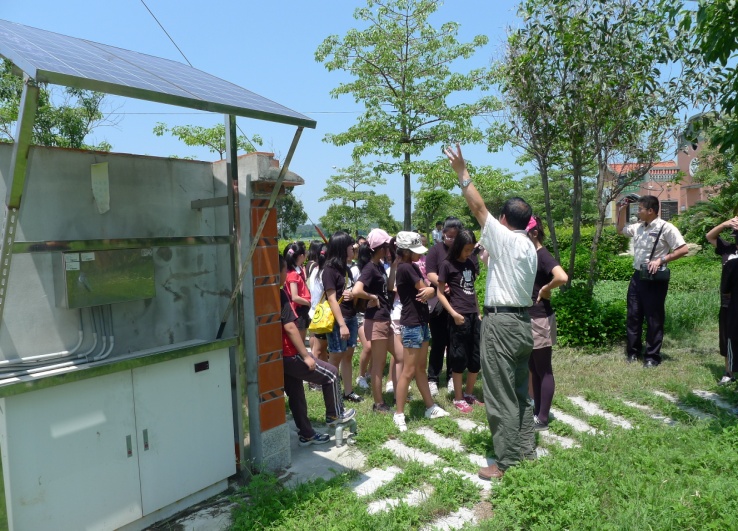 參觀金湖國中 能源教室參觀獨特的雨水回收系統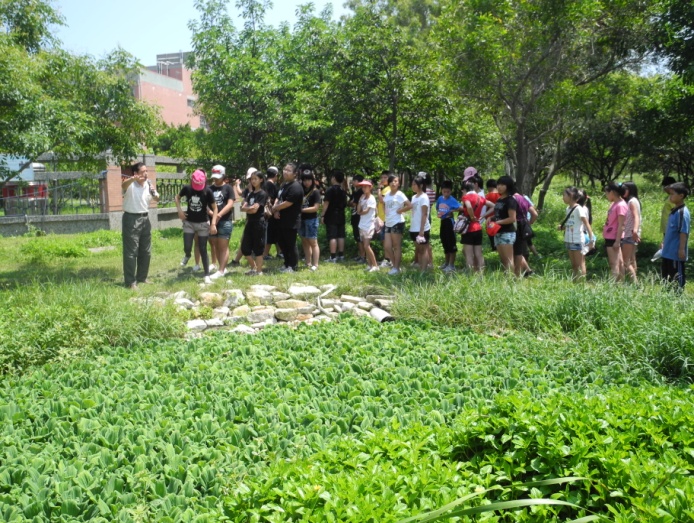 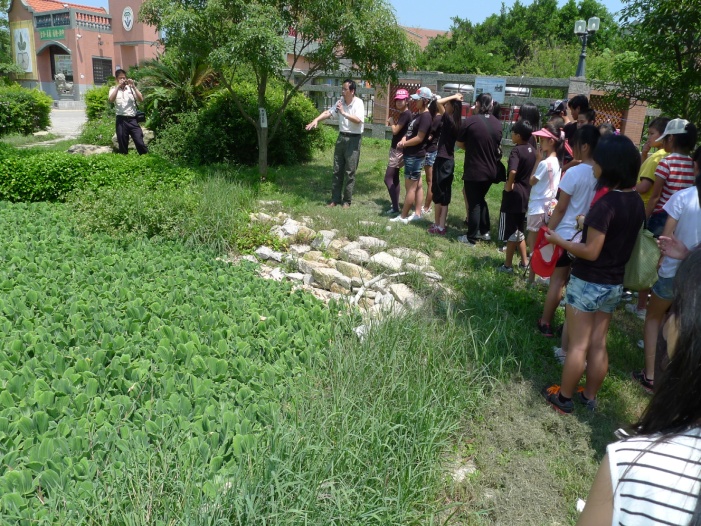     水資源回收再利用 值得仿效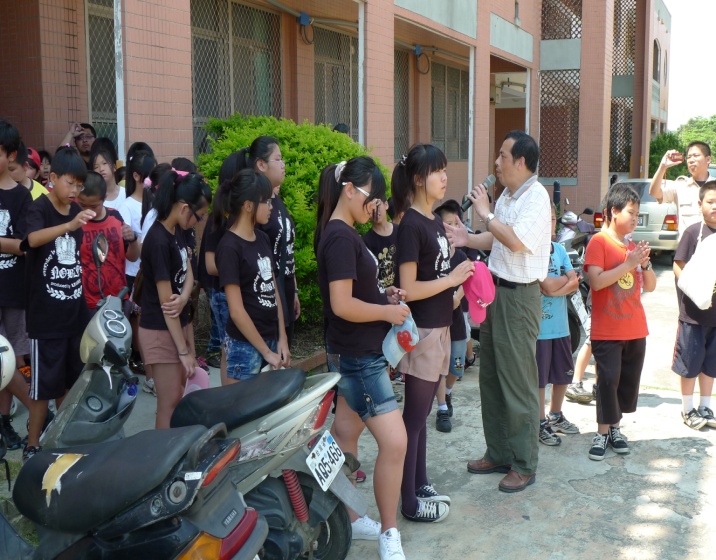 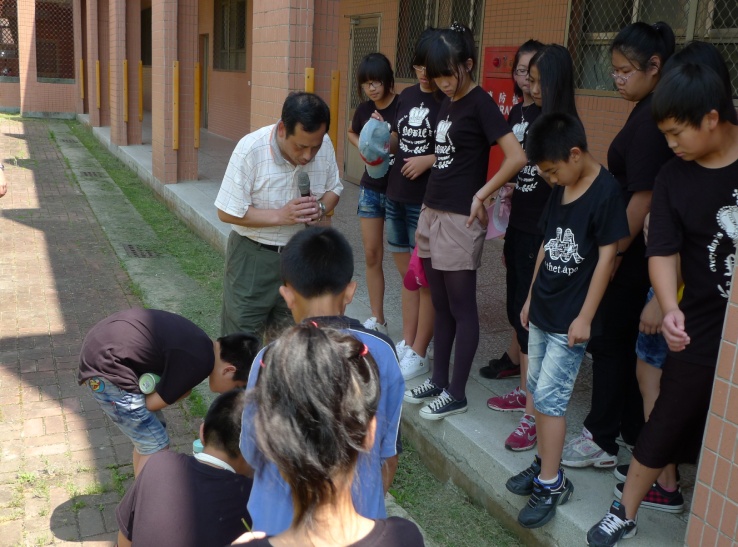 參觀金湖國中 能源教室參觀能源探索教室 太陽能發電玩具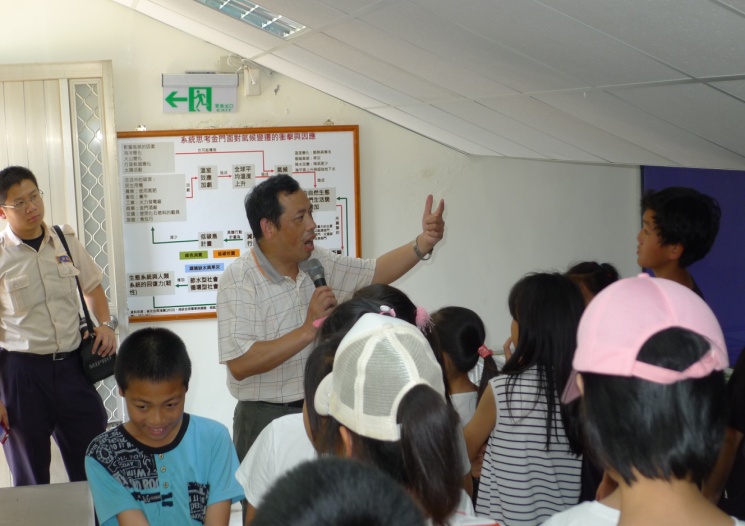 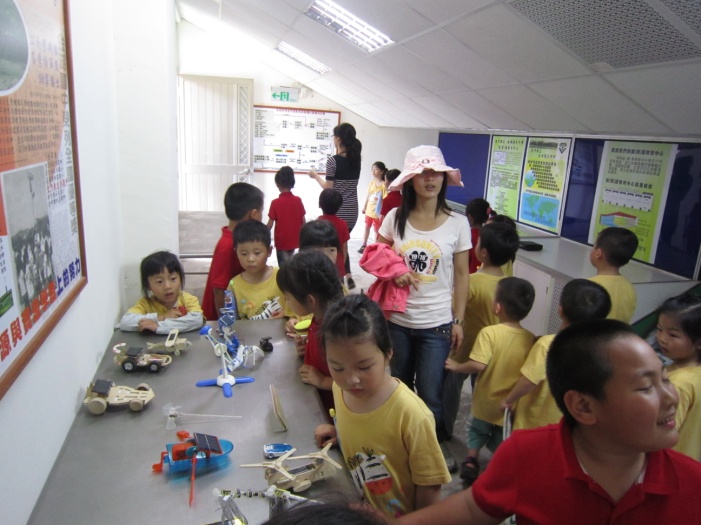     太陽公公比電池還要有威力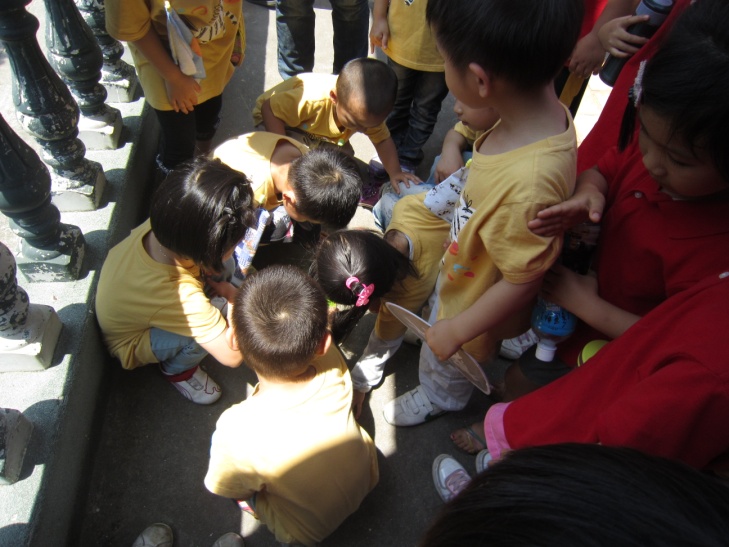 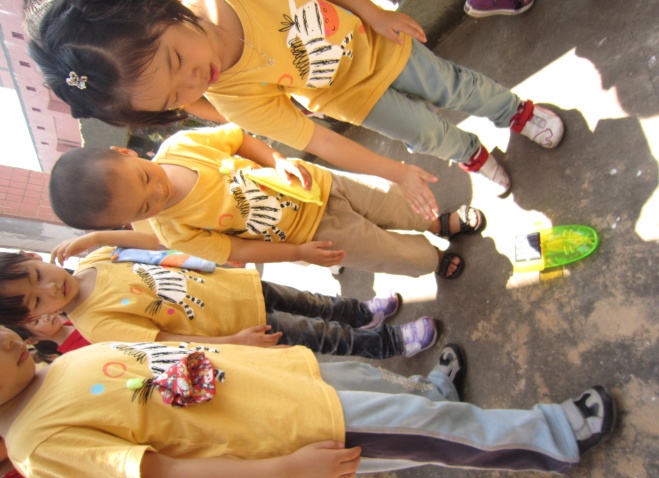 參觀金湖國中 能源教室有趣的能源探索教室告訴我們能源的知識 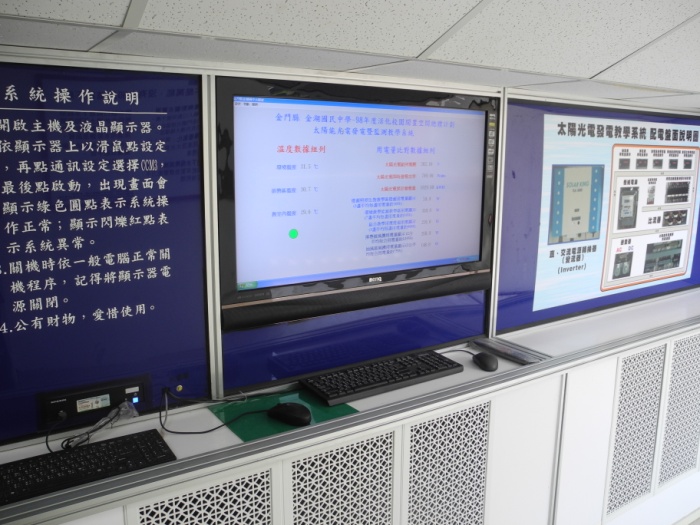 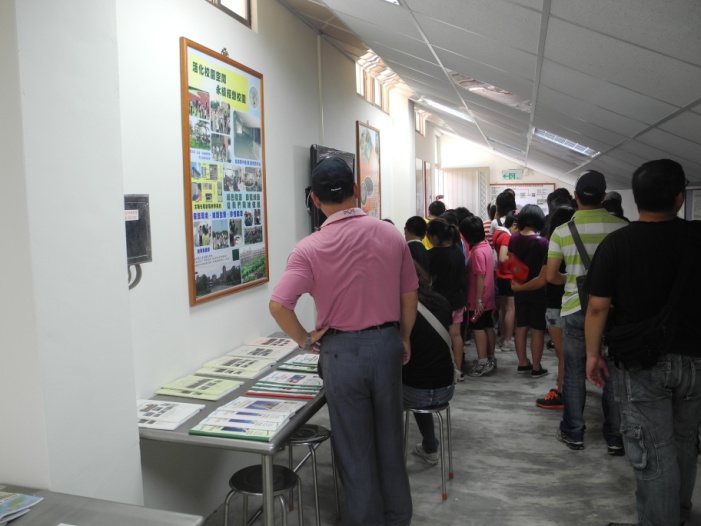     在金湖國中合影留念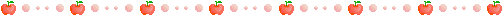 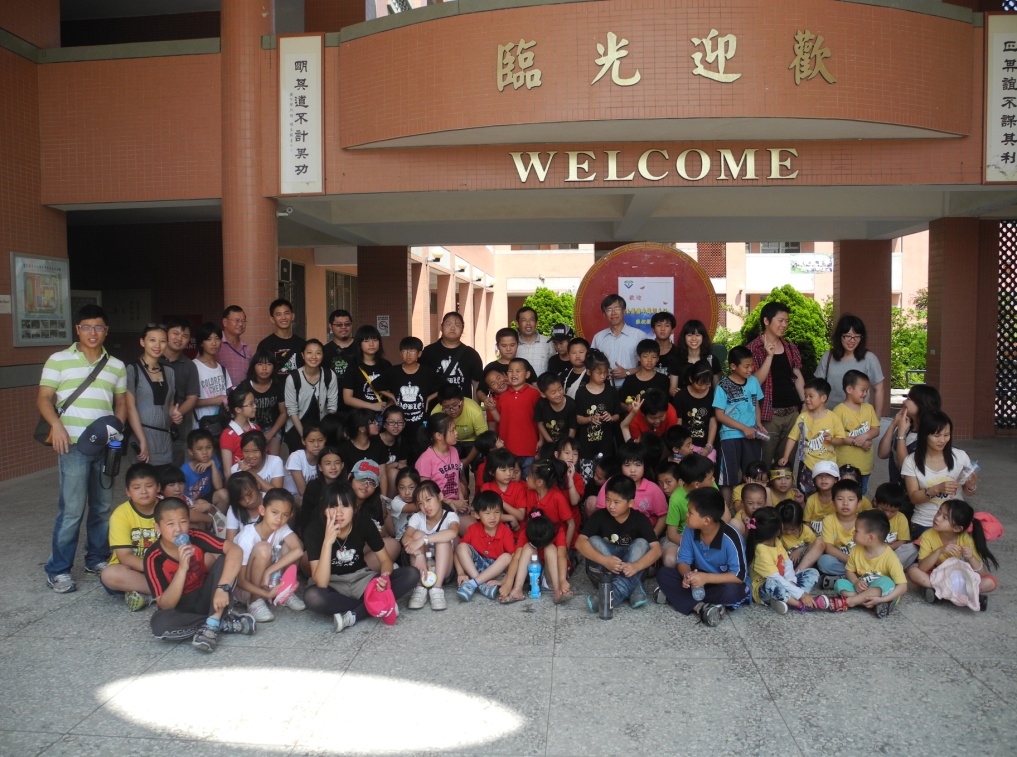 